新乡市妇幼保健院暨新乡市儿童医院招聘岗位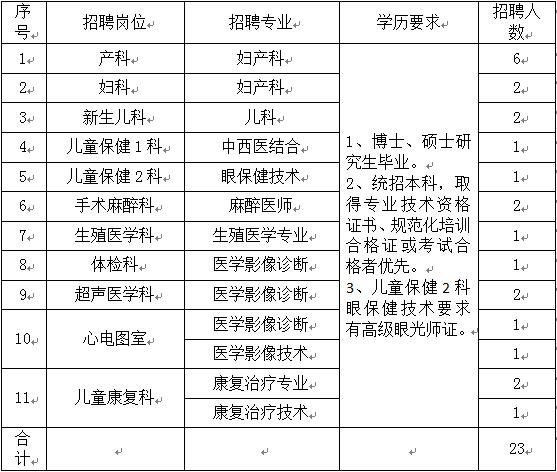 